Lesson 11 Practice ProblemsShow that the two pentagons are congruent.Find the side lengths of  and the angle measures of .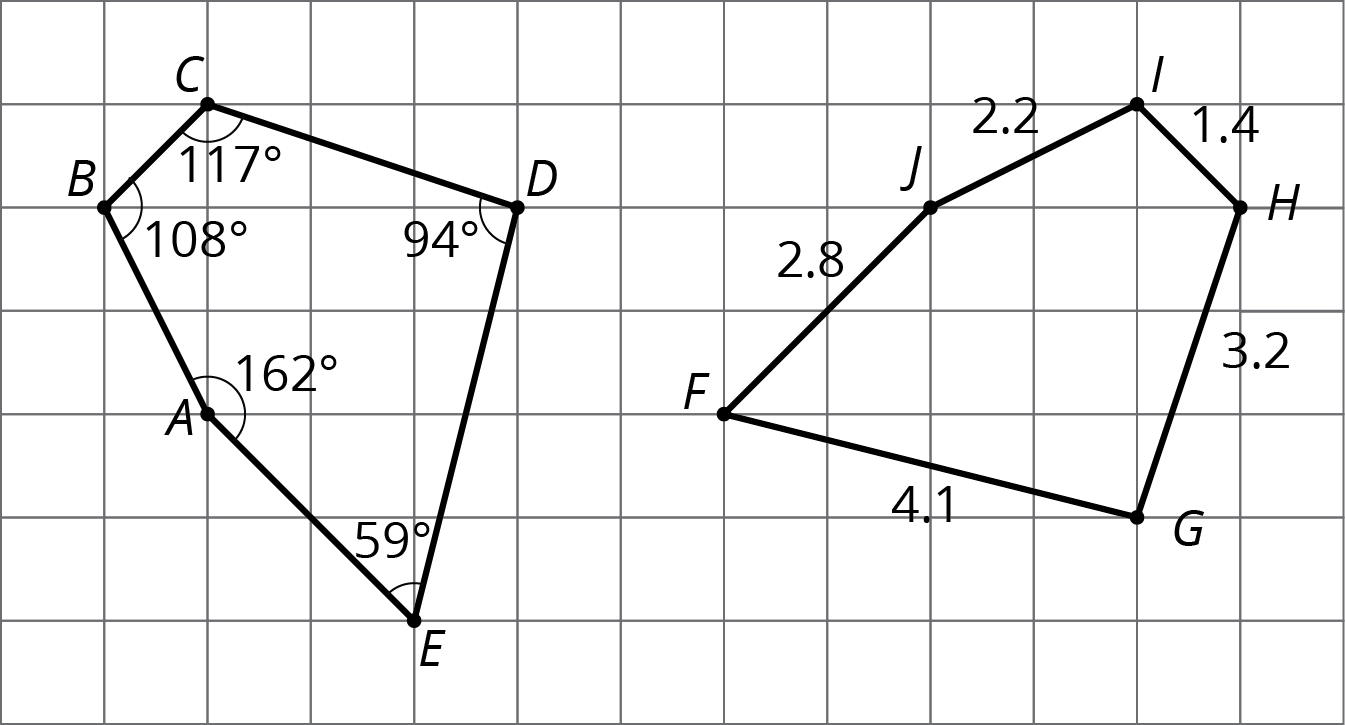 These two figures are congruent, with corresponding points marked.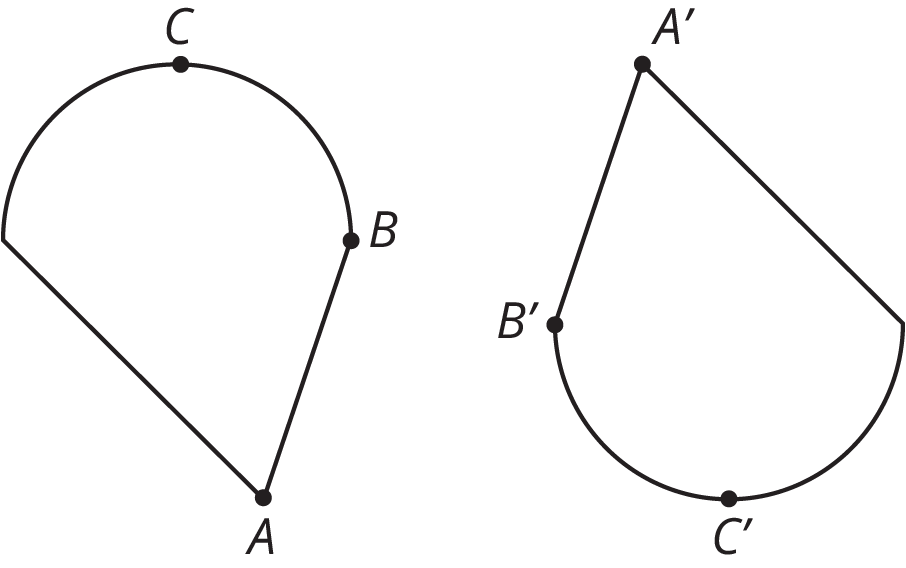 Are angles  and  congruent? Explain your reasoning.Measure angles  and  to check your answer.For each pair of shapes, decide whether or not the two shapes are congruent. Explain your reasoning.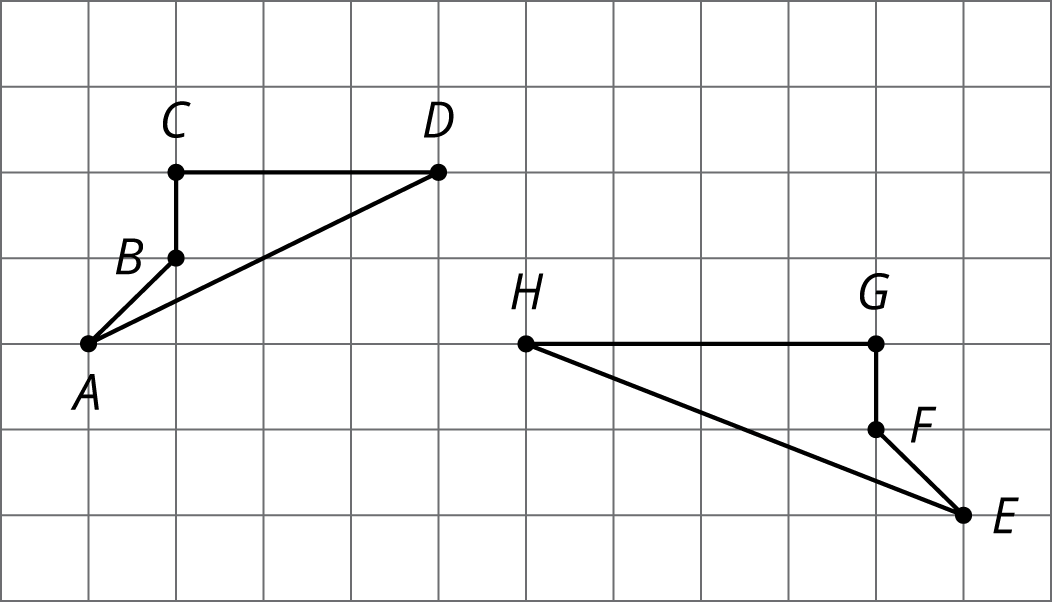 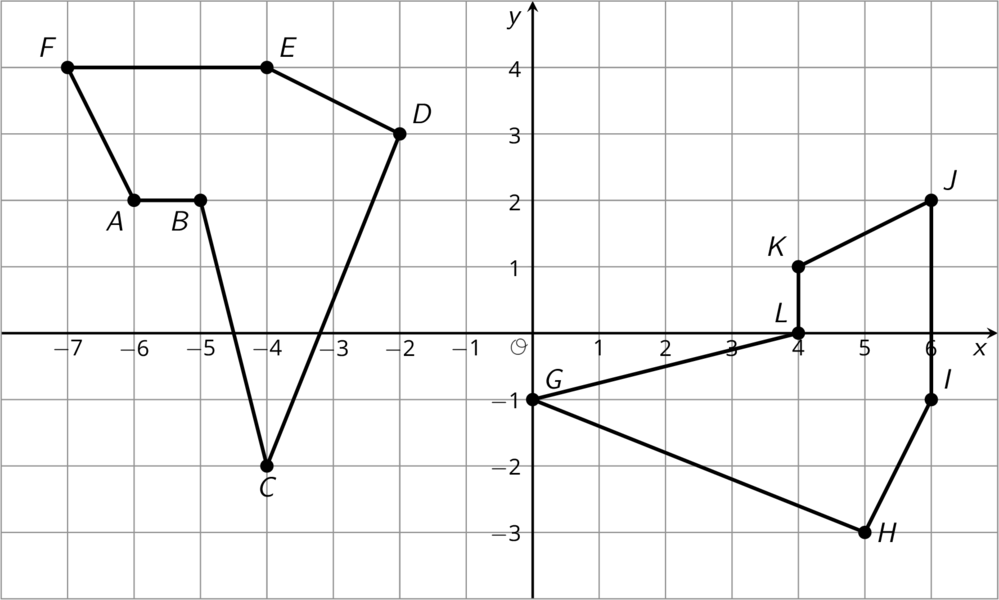 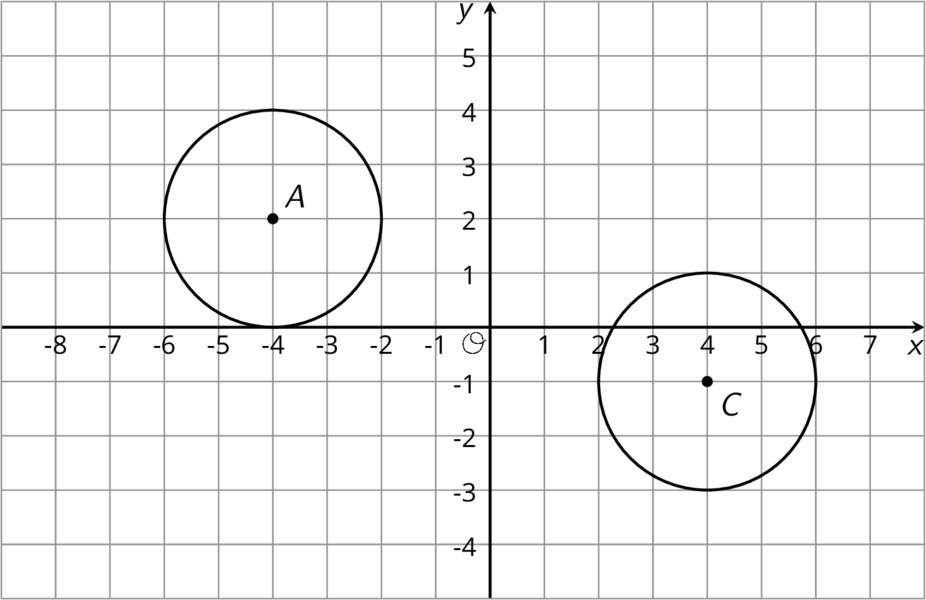 Which of these four figures are congruent to the top figure?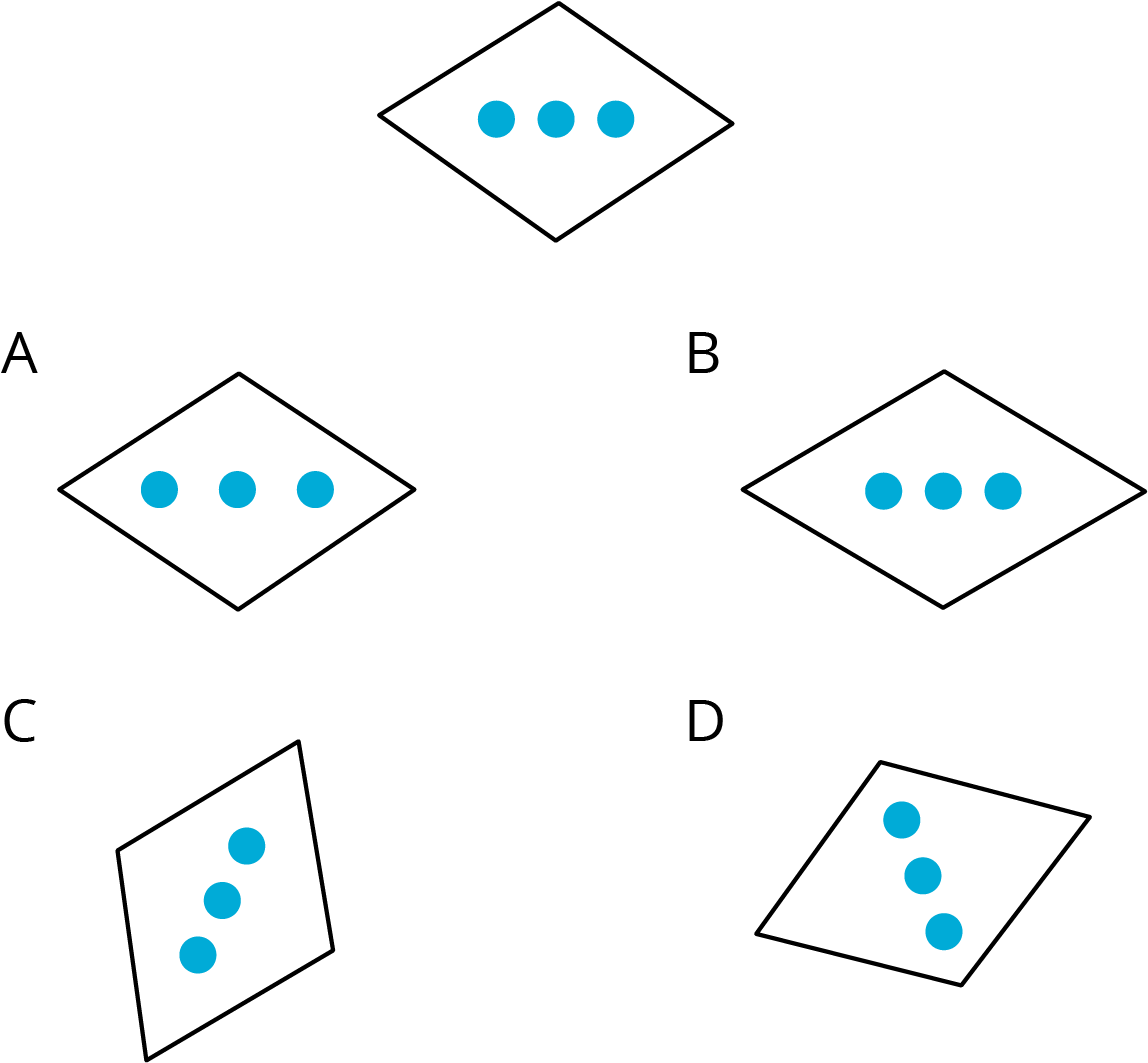 ABCDHere are two figures.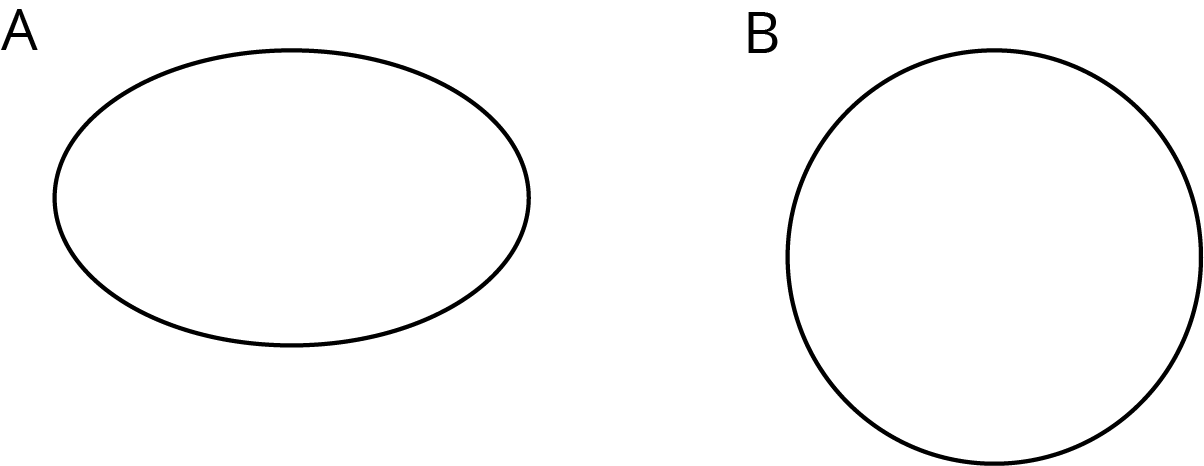 Show, using measurement, that these two figures are not congruent.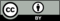 © CC BY Open Up Resources. Adaptations CC BY IM.